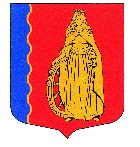 МУНИЦИПАЛЬНОЕ ОБРАЗОВАНИЕ«МУРИНСКОЕ СЕЛЬСКОЕ ПОСЕЛЕНИЕ»ВСЕВОЛОЖСКОГО МУНИЦИПАЛЬНОГО РАЙОНАЛЕНИНГРАДСКОЙ ОБЛАСТИАДМИНИСТРАЦИЯПОСТАНОВЛЕНИЕ«____» февраля 2019г.                                                                    № ____пос. МуриноОб утверждении Порядка организации и проведении процедуры рейтингового голосования по проектам благоустройства общественных территорий подлежащих благоустройствув первоочередном порядкеВ соответствии с Федеральным законом №131-ФЗ от 06.10.2003г. «Об общих принципах организации местного самоуправления в Российской Федерации», постановлением Правительства Российской Федерации № 1710 от 30.12.2017г. «Об утверждении государственной программы Российской Федерации «Обеспечение доступным и комфортным жильем и коммунальными услугами граждан Российской Федерации», приказом комитета по жилищно-коммунальному хозяйству Ленинградской области № 3 от 24.01.2019г. «О порядке организации и проведения процедуры рейтингового голосования по проектам благоустройства общественных территорий муниципальных образований, подлежащих благоустройству в первоочередном порядке», Уставом муниципального образования «Муринское сельское поселение» Всеволожского муниципального района Ленинградской области, ПОСТАНОВЛЯЮ:1. Утвердить Порядок организации и проведения процедуры рейтингового голосования по проектам благоустройства общественных территорий муниципального образования «Муринское сельское поселение» Всеволожского муниципального района Ленинградской области, подлежащих благоустройству в первоочередном порядке (Приложение № 1). 2. Утвердить форму итогового протокола территориальной счётной комиссии о результатах рейтингового голосования по проектам благоустройства общественных территорий МО «Муринское сельское поселение» Всеволожского муниципального района Ленинградской области, подлежащих благоустройству в первоочередном порядке (Приложение №2).3. Утвердить форму итогового протокола общественной комиссии о результатах рейтингового голосования по проектам благоустройства общественных территорий МО «Муринское сельское поселение» Всеволожского муниципального района Ленинградской области, подлежащих благоустройству в первоочередном порядке (Приложение №3).4. Опубликовать настоящее постановление в газете «Муринская панорама» и разместить на официальном сайте муниципального образования «Муринское сельское поселение» Всеволожского муниципального района Ленинградской области в сети Интернет.5. Настоящее постановление вступает в силу с момента опубликования.6. Контроль над исполнением настоящего постановления возложить на заместителя главы администрации по ЖКХ, благоустройству и безопасности Конева И.Н.         Глава администрации                                                      В.Ф. Гаркавый           Приложение № 1 Утверждено постановлением администрации муниципального образования «Муринское сельское поселение» Всеволожского муниципального района Ленинградской области №____ от «___» февраля 2019г. Порядок организации и проведения процедуры рейтингового голосования по проектам благоустройства общественных территорий МО «Муринское сельское поселение» Всеволожского муниципального района Ленинградской области, подлежащих  благоустройству в первоочередном порядке. 1. Рейтинговое голосование по проектам благоустройства общественных территорий муниципального образования «Муринское сельское поселение» Всеволожского муниципального района Ленинградской области (далее – голосование), подлежащих благоустройству в соответствии с  муниципальной программой муниципального образования «Муринское сельское поселение» Всеволожского муниципального района Ленинградской области «Формирование комфортной городской среды на территории Ленинградской области» утверждённой постановлением Правительства Ленинградской области №407 от 14.11.2013г. (далее –Программа),  проводится в целях определения общественных территорий, подлежащих благоустройству на территории муниципального образования «Муринское сельское поселение» Всеволожского муниципального района Ленинградской области  в первоочередном порядке. 2. Голосование проводится не позднее 15 дней после дня истечения срока, предоставленного всем заинтересованным лицам для ознакомления на официальном сайте администрации муниципального образования «Муринское сельское поселение» Всеволожского муниципального района Ленинградской области в информационно-телекоммуникационной сети Интернет с дизайн - проектами благоустройства общественных территорий, отобранных для голосования в муниципальном образовании «Муринское сельское поселение» Всеволожского муниципального района Ленинградской области.  3. Основной формой проведения голосования является электронное голосование на официальном сайте администрации муниципального образования «Муринское сельское поселение» Всеволожского муниципального района Ленинградской области в информационно-телекоммуникационной сети Интернет. Кроме того, голосование может проводиться путем открытого голосования в холле административного здания муниципального образования «Муринское сельское поселение» Всеволожского муниципального района Ленинградской области, по адресу: п.Мурино, ул. Оборонная, д.32-А. 4. В муниципальном правовом акте о назначении голосования указываются: 4.1. Дата и время проведения голосования.4.2. Адрес официального сайта администрации муниципального образования «Муринское сельское поселение» Всеволожского муниципального района Ленинградской области в информационно-телекоммуникационной сети Интернет, на котором размещена форма для голосования администрация-мурино.рф, адреса дополнительного места проведения голосования.4.3. Перечень общественных территорий, представленных на голосование. 4.4. Порядок определения победителя по итогам голосования. 4.5. Иные сведения, необходимые для проведения голосования. 5. Решение о назначении голосования подлежит опубликованию (обнародованию) в порядке, установленном для официального опубликования (обнародования) муниципальных правовых актов и размещению на официальном сайте администрации муниципального образования «Муринское сельское поселение» Всеволожского муниципального района Ленинградской области в информационно-телекоммуникационной сети «Интернет» не менее чем за 10 дней до дня начала его проведения. 6. Осуществление проведения голосования возложить на общественную комиссию муниципального образования «Муринское сельское поселение» Всеволожского муниципального района Ленинградской области по формированию комфортной городской среды (далее - общественная комиссия). 7. Общественная комиссия: 7.1. При необходимости обеспечивает изготовление документов для проведения голосования (карточки для голосования, опросные листы и другие формы голосования). 7.2. При необходимости формирует территориальные счетные комиссии и оборудует пункты голосования. 7.3. Рассматривает обращения граждан по вопросам, связанным с проведением голосования. 7.4. Осуществляет иные полномочия, определенные настоящим Порядком. 8. В случае открытого голосования общественная комиссия может составлять список граждан, пришедших на пункт голосования (счетный участок) (далее - Список). 9. В Список включаются граждане Российской Федерации, достигшие 14-летнего возраста и имеющие место жительство на территории муниципального образования «Муринское сельское поселение» Всеволожского муниципального района Ленинградской области (далее - Участник голосования). В списке рекомендуется указывать фамилию, имя и отчество (последнее - при наличии) Участника голосования. 10. Форма Списка утверждается муниципальным правовым актом. В Списке, в том числе, может быть предусмотрена графа для проставления участником голосования подписи за полученную им карточку для голосования. 11. Граждане и организации вправе самостоятельно проводить агитацию в поддержку общественной территории, определяя ее содержание, формы и методы, в том числе с учетом рекомендаций органов местного самоуправления. Агитационный период начинается со дня опубликования муниципального правового акта о назначении голосования. 12. Подсчет голосов участников голосования осуществляется открыто и гласно и начинается сразу после окончания времени голосования. По истечении периода проведения голосования председатель общественной комиссии объявляет результаты проведения голосования. Победившей считается общественная территория, получившая наибольшее количество голосов участников голосования. При равенстве количества голосов, отданных участниками голосования за два или несколько проектов благоустройства общественной территории, приоритет отдается проекту общественной территории, заявка на включение которого в голосование поступила раньше. 13. Жалобы, обращения, связанные с проведением голосования, подаются в общественную комиссию. Общественная комиссия регистрирует жалобы, обращения и рассматривает их на своем заседании в течение 30 дней - в период подготовки к голосованию, а в день голосования - непосредственно в день обращения. В случае если жалоба поступила после проведения дня голосования, она подлежит рассмотрению в течение 30 дней с момента поступления. По итогам рассмотрения жалобы, обращения заявителю направляется ответ в письменной форме за подписью председателя общественной комиссии. 14. Установление итогов голосования производится общественной комиссией с учетом протоколов территориальных счетных комиссий (если они создаются) и оформляется итоговым протоколом общественной комиссии. 15. Установление итогов голосования общественной комиссией производится не позднее чем через три дня со дня проведения голосования. 16. После оформления итогов голосования председатель   общественной комиссии представляет главе администрации муниципального образования «Муринское сельское поселение» Всеволожского муниципального района Ленинградской области итоговый протокол результатов голосования. 17. Итоговый протокол   общественной комиссии печатается на листах формата А4. Каждый лист итогового протокола должен быть пронумерован, подписан всеми присутствовавшими при установлении итогов голосования членами общественной комиссии, заверен печатью администрации муниципального образования «Муринское сельское поселение» Всеволожского муниципального района Ленинградской области и содержать дату и время подписания протокола.  Итоговый протокол общественной комиссии составляется в двух экземплярах. Время подписания протокола, указанное на каждом листе, должно быть одинаковым. Списки, использованные документы для голосования и протоколы территориальных счетных комиссий для голосования передаются на ответственное хранение в администрацию муниципального образования «Муринское сельское поселение» Всеволожского муниципального района Ленинградской области. 18. Сведения об итогах голосования подлежат официальному опубликованию (обнародованию) в порядке, установленном для официального опубликования (обнародования) муниципальных правовых актов, и размещаются на официальном сайте администрации муниципального образования «Муринское сельское поселение» Всеволожского муниципального района Ленинградской области в информационно-телекоммуникационной сети «Интернет». 19. Документация, связанная с проведением голосования, в том числе списки, протоколы территориальных счетных комиссий, итоговый протокол в течение одного года хранятся в администрации муниципального образования «Муринское сельское поселение» Всеволожского муниципального района Ленинградской области, а затем уничтожаются. Списки хранятся в сейфе, либо ином специально приспособленном для хранения документов месте, исключающем доступ к ним посторонних лиц. Приложение №2 Утверждено постановлением администрации  муниципального образования  «Муринское сельское поселение» Всеволожского муниципального района Ленинградской области №___ от «___» февраля 2019 г.  Приложение № 2                                                  Форма ИТОГОВЫЙ ПРОТОКОЛ 
ТЕРРИТОРИАЛЬНОЙ СЧЕТНОЙ КОМИССИИ №____ О РЕЗУЛЬТАТАХ РЕЙТИНГОВОГО ГОЛОСОВАНИЯ ПО ПРОЕКТАМ БЛАГОУСТРОЙСТВА ОБЩЕСТВЕННЫХ ТЕРРИТОРИЙ МО «МУРИНСКОЕ СЕЛЬСКОЕ ПОСЛЕНИЕ» ВСЕВОЛОЖСКОГО МУНИЦИПАЛЬНОГО РАЙОНА ЛЕНИНГРАДСКОЙ ОБЛАСТИ, ПОДЛЕЖАЩИХ БЛАГОУСТРОЙСТВУ В ПЕРВООЧЕРЕДНОМ ПОРЯДКЕ  Экземпляр № Число граждан, принявших участие в голосовании____ Число граждан, внесенных в список голосования на момент окончания голосования _____ Число документов для голосования, выданных в день голосования территориальной счетной комиссией гражданам _____ Число заполненных документов для голосования, полученных членами территориальной счетной комиссией ______ <№ строки> (цифрами/прописью) Наименование проекта благоустройства общественной территории <Количество голосов> Председатель    общественной комиссии ___________________________________________(ФИО)                                            (подпись) Секретарь   общественной комиссии____________________________________________ (ФИО)                                             (подпись) Члены   общественной комиссии: ____________________________________________(ФИО)                                             (подпись) Протокол подписан     _______________________________________________                                                                                                                                           «дата»   Приложение № 3 Утверждено постановлением муниципального образования  «Муринское сельское поселение» Всеволожского муниципального района Ленинградской области №____ от «____» февраля 2019 г.                                                 Форма ИТОГОВЫЙ ПРОТОКОЛ  ОБЩЕСТВЕННОЙ КОМИССИИ О РЕЗУЛЬТАТАХ РЕЙТИНГОВОГО ГОЛОСОВАНИЯ ПО ПРОЕКТАМ БЛАГОУСТРОЙСТВА ОБЩЕСТВЕННЫХ ТЕРРИТОРИЙ МО «МО «МУРИНСКОЕ СЕЛЬСКОЕ ПОСЛЕНИЕ» ВСЕВОЛОЖСКОГО МУНИЦИПАЛЬНОГО РАЙОНА ЛЕНИНГРАДСКОЙ ОБЛАСТИ, ПОДЛЕЖАЩИХ БЛАГОУСТРОЙСТВУ В ПЕРВООЧЕРЕДНОМ ПОРЯДКЕ  Экземпляр №__  Число граждан, принявших участие в голосовании (заполняется на основании данных общественной комиссии или территориальных счетных комиссий, если они создавались) _____ Число граждан, внесенных в списки голосования на момент окончания голосования (заполняется на основании данных   общественной комиссии или территориальных счетных комиссий, если они создавались) _____ Число документов для голосования, выданных гражданам в день голосования (заполняется на основании данных   общественной комиссии или территориальных счетных комиссий, если они создавались) _____ Число заполненных документов для голосования, полученных членами комиссии (заполняется на основании данных   общественной комиссии или территориальных счетных комиссий, если они создавались) ____ <№ строки> (цифрами/прописью) Наименование проекта благоустройства общественной территории <Количество голосов> Председатель    общественной комиссии ___________________________________________(ФИО)                                            (подпись) Секретарь   общественной комиссии____________________________________________ (ФИО)                                             (подпись) Члены   общественной комиссии: ____________________________________________(ФИО)                                             (подпись) Протокол подписан     _______________________________________________                                                                                                                                           «дата»   